Муниципальное бюджетное дошкольное образовательное учреждение детский сад № 28 «Росинка»ПАПКА - ПЕРЕДВИЖКА«Чем занять ребенка летом?»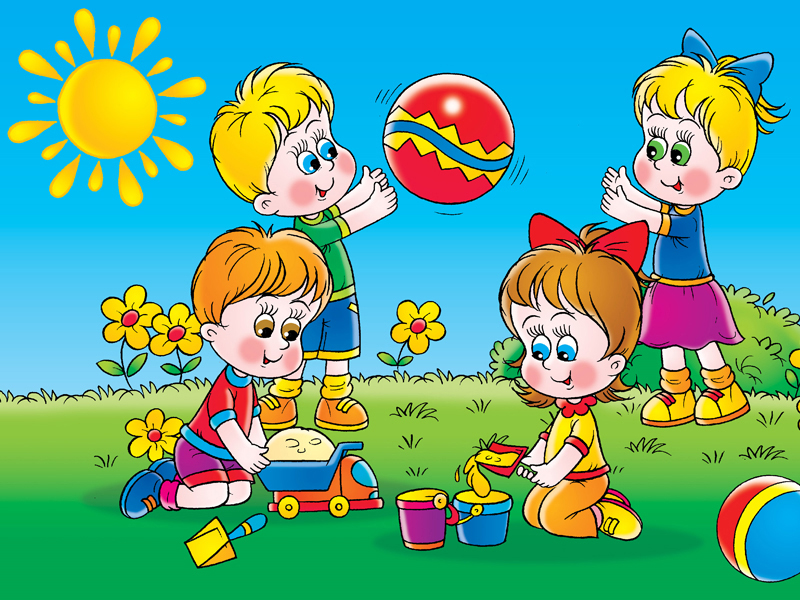 Воспитатели: Орехова М.А.Белогурова В.В.х.Кавалерский июнь 2019 г.  Лето – чудесная пора в жизни каждого человека и особенно ребенка. Чем можно занять ребёнка на прогулке летом? Как сделать так, чтобы летняя прогулка стала для детей интересной и познавательной? Как интересно и весело провести прогулку с ребенком летом?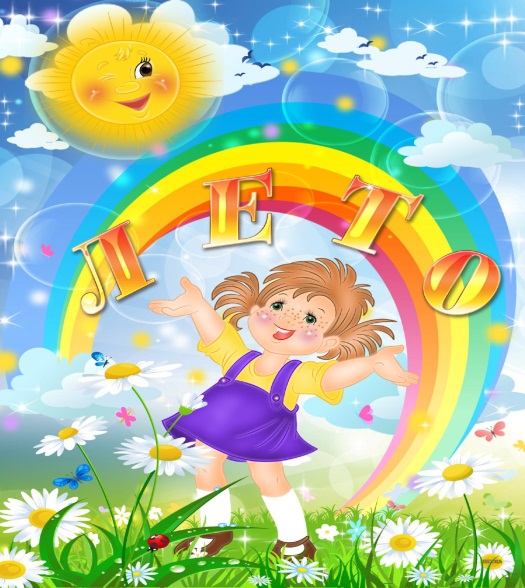 «Цветной песочек»Рисунки цветным, сухим песком на земле, очень интересное занятие дляребенка. Это занятие развивает глазомер, точность, воображение и мелкуюмоторику.Изготовление цветного песка: В маленькие целлофановые пакеты насыпьте сухого мелкого песка, положите вкаждый пакетик мелок и разотрите песок мелом, пока он не окрасится внужный вам цвет. Затем уберите мелок. Сделайте в углу каждого пакета маленькую дырочку, чтобы песок тонкойструйкой сыпался из него. Теперь можно рисовать, выкладывая разноцветным песком узоры. Можно дополнительно использовать различный материал: камешки, ракушки,листочки, фасоль, пуговицы, бусины и др.
  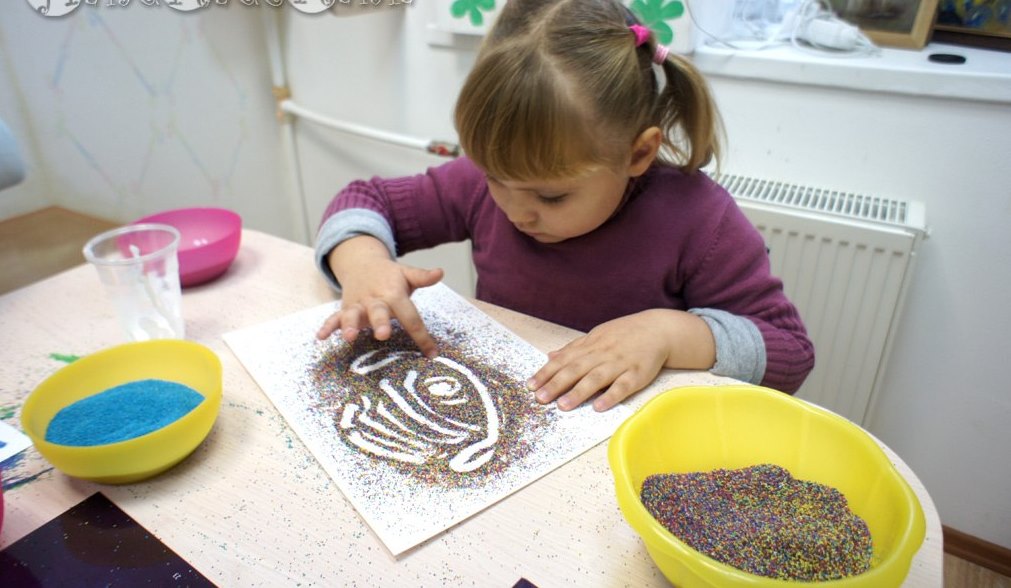 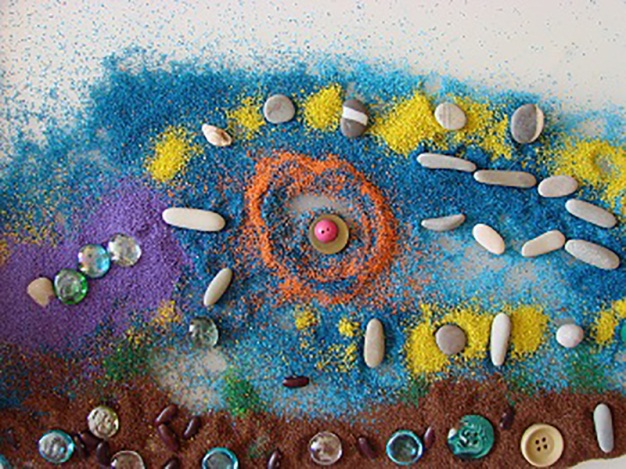 «Рисунки и постройки на песке»Находясь на пляже в теплую погоду, легко занять ребенка рисованиемсамых необычных картин и постройкой волшебных замков. Для этогонеобходима только ваши фантазия и умелые руки. Смело можно использоватьвсе, что есть под руками: ведерки, совочки, формочки, пластмассовые бутылки,камни, ракушки и многое другое.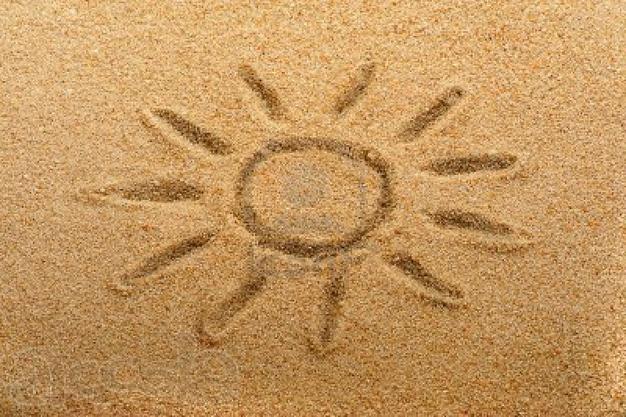 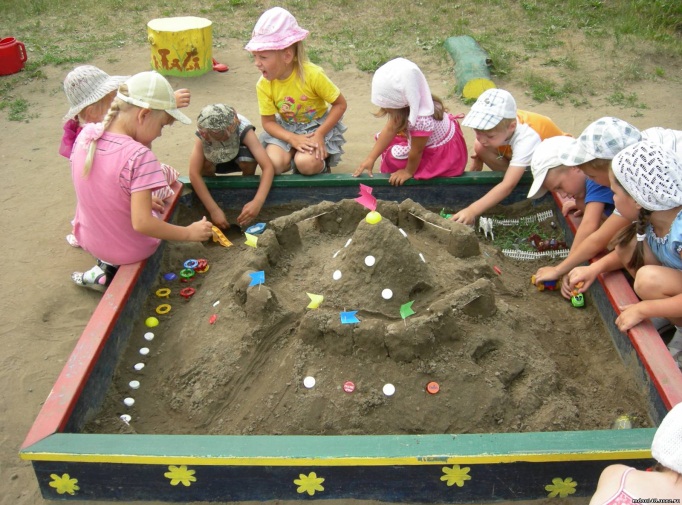 «Лейка»Купите ребенку лейку или сделайте ее из бутылки (для этого возьмителитровую или пол-литровую пластмассовую бутылку с крышкой, проткните вкрышке одно или несколько отверстий). Теперь ребенок может поливать растения,мочить песок для куличиков, рисовать узоры водой на сухом асфальте и дажеобливаться, если на улице очень жарко.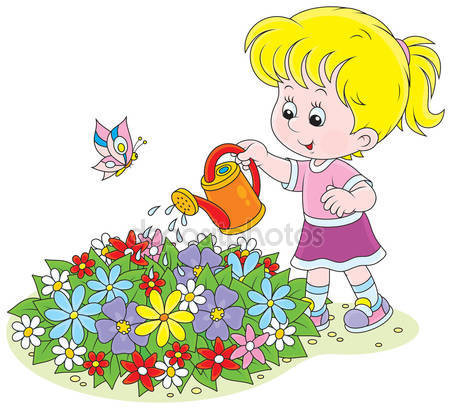 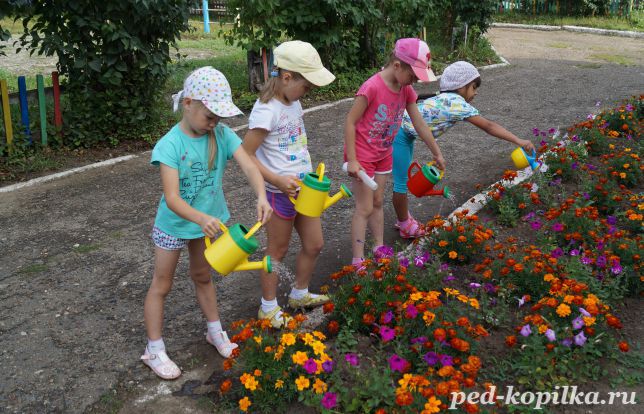 «Мыльные пузыри»Прекрасное занятие на прогулке - это мыльные пузыри. Дома эта играможет доставить вам огорчение, потому что мыльные пузыри оставляют следына мебели и полу. На улице же по этому поводу не будет никаких беспокойств.Ребенок может надувать мыльные пузыри, ловить их и просто смотреть, какони летят, подхваченные ветерком. Кроме того, это занятие привлечет кребенку внимание других детей, что поможет ему подружиться с ними.
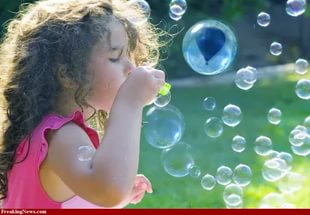 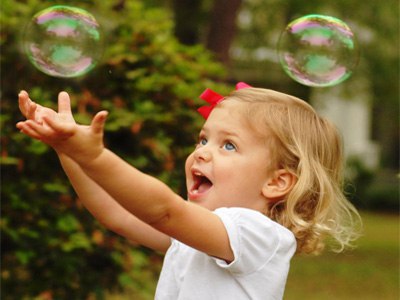 «Рисунки на асфальте. Цветные мелки»Рисование красочных картинок на асфальте не только интересное занятиедля ребенка, оно развивает мелкую моторику и воображение. И, конечно, этоочень удобный способ в игре сформировать такие понятия, как: высокий инизкий, длинный и короткий, широкий и узкий, можно научить различатьфигуры: круг, квадрат, овал, треугольник и многое другое.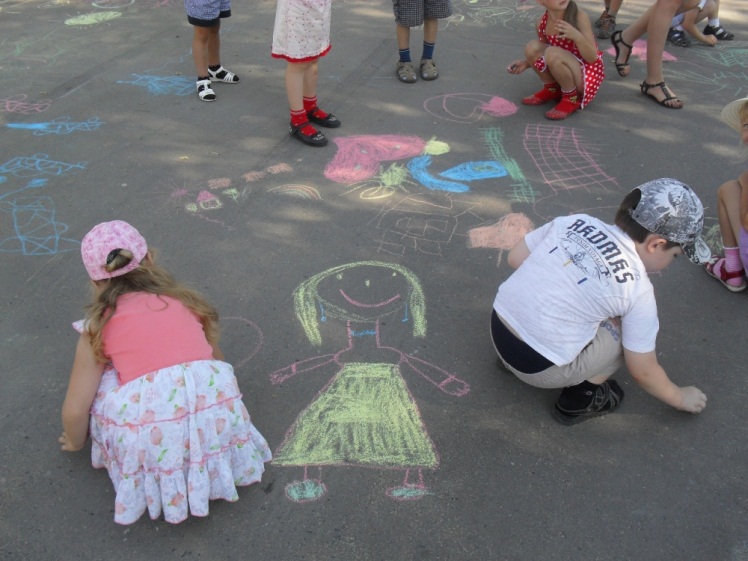 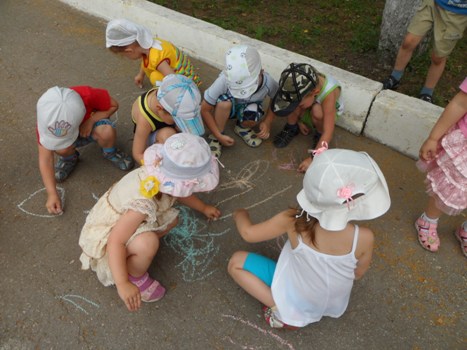 Я рисую на асфальтеразноцветными мелкамиВ белоснежном нежном платьеМаму с синими цветами.Напишу пониже «МАМА»,Пусть неровно, даже криво                                   Для нее, для самой – самойСамой милой и красивой!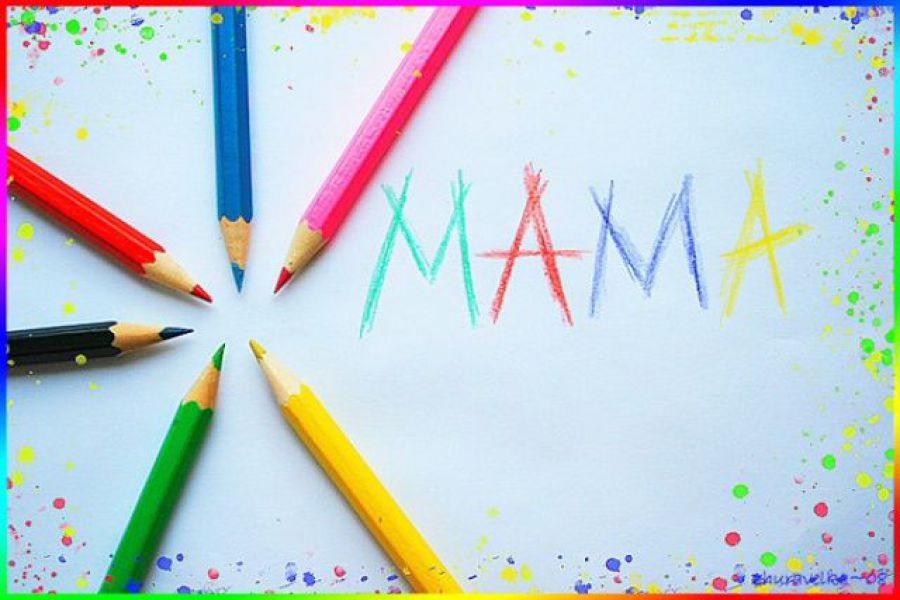 